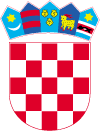        REPUBLIKA HRVATSKA                                                  OBRAZAC ISPUNITI VELIKIM TISKANIM SLOVIMABJELOVARSKO – BILOGORSKA ŽUPANIJA  OPĆINA SIRAČZAHTJEV POTPORA ZA NABAVU SADNICA ŠLJIVA NA PODRUČJUOPĆINE SIRAČ U 2018.GODINIMIBPG: 	                    OIB: 	Naziv i adresa poljoprivrednog gospodarstva, obrta, trgovačkog društva, zadruge:___________________________________________________________________________(upisati naziv poljoprivrednog gospodarstva iz rješenja o upisu u Upisnik)___________________________________________________________________________(ime i prezime nositelja, vlasnika)Izjavljujem pod punom materijalnom i kaznenom odgovornošću da sam _____________ 2018. godine posadio ______________________komada sadnica šljive u katastarskoj općini __________________ na katastarskim česticama____________________________________________________________ u ukupnoj površini od ______________________ ha.Nasad je podignut deklariranim materijalom koji sam kupio/uvezao od:1._______________________________________ u količini ________________ komada2._______________________________________ u količini ________________ komada3._______________________________________ u količini ________________ komada Datum ispunjavanja obrasca                                                          Potpis nositelja gospodarstva__________________________                                                    ____________________________Potrebna dokumentacija:presliku osobe iskaznice- za fizičke osobe, presliku rješenja o Upisu u sudski registar  - za pravne osobe, presliku rješenja o upisu u Upisnik poljoprivrednih gospodarstva potvrdu da korisnik nema nepodmirenih obveza prema Općini Sirač, izjavu da podnositelj zahtjeva nije za istu svrhu primio potporu iz drugih izvora,vlasnički list za zemljište na kojem će se obaviti sadnja koji glasi na podnositelja zahtjevaoriginal račun nabavljene sadnice s deklaracijom, ne stariji od 12 mjeseci od dana podnošenja zahtjeva,presliku žiro-računaizjavu o iznosima dodijeljenih potpora male vrijednosti u sektoru poljoprivrede iz drugih izvora